Lansdowne Turney FederationAnnex to Child Protect and Safeguarding PolicySafeguarding during the period of enforced school closure caused by COVID-19 PandemicLeading PrinciplesThe way schools and colleges are currently operating in response to coronavirus (COVID-19) is different, however, a number of important safeguarding principles remain the same:With regard to safeguarding, the best interests of children must always continue to come firstIf anyone in a school has a safeguarding concern about any child they should continue to act and act immediatelyA DSL or Deputy DSL should be availableIt is essential that unsuitable people are not allowed to enter the children’s workforce and/or gain access to childrenchildren should continue to be protected when they are onlineThe Lansdowne Turney Federation staff will continue to work with and support children’s social workers to help protect vulnerable children. This will be especially important during the COVID-19 period.Reporting Safeguarding ConcernsIt is important that all stakeholders continue to act immediately on any safeguarding concerns. Where members of staff or the community have safeguarding concerns which can no longer be raised in person in the ongoing lockdown, they can be raised through the following channels:if you have any safeguarding concerns or queries you can contact the following Safeguarding Leads who will aim to return you call within 24 hours.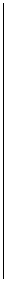 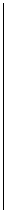 If your safeguarding need is urgent you can contact Social Services on: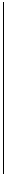 In an emergency, please call 999Date policy agreed: July 2020Annual Review date: July 2021If there are concerns about a staff member or volunteer who may pose a safeguarding risk to children or young people, staff should continue to follow existing procedures detailed in section 17, page 11 of the school Child Protection Policy (reporting to the Headteacher or the Chair of Governors)Safeguarding and Support Vulnerable Pupils and Children of Key WorkersVulnerable children include those who have a social worker and those children and young people up to the age of 25 with EHC plans. Further information can be found for Guidance on vulnerable children and young people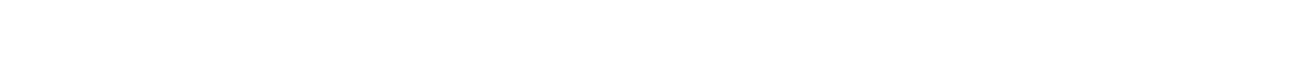 Students with an EHC plan will be risk- assessed by the school in consultation with the local authority (LA) to decide whether they need to continue to be offered a school or place in order to meet their needs, or whether they can safely have their needs met at home. Most children and young people with EHC plans have needs that can be met at home, because they are not receiving personal care from the school, or their limited need for personal care can be met in the home; in these circumstance they should remain at home, to limit exposure or transmission of the Covid19 virus.Students who have a social worker: there is an expectation that children with a named social worker; those on a Child Protection Plan or on a Child in Need Plan, will attend school provision, unless in consultation with the child’s social worker and family it is agreed this is not in the best interests of the child.Students of key workers: where children of critical workers cannot be accommodated at home, a small proportion of students may need to access the school site to work under staff supervision during the school day. Critical workers are defined as parents whose work is critical to the COVID-19 response, including those who work in health and social care and in other critical sectors. However, many parents working in these critical sectors will be able to ensure their child is kept at home. Every child who can be safely cared for at home should be, to limit the chance of the virus spreading.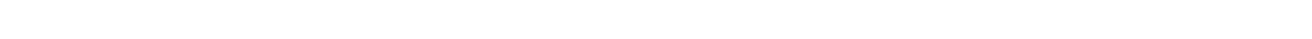 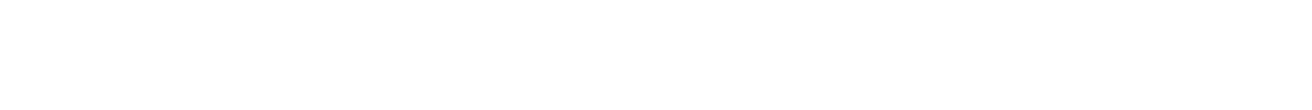 Where the needs of vulnerable students or those of key workers cannot be met at home:School will ensure there are systems in place to check on the welfare of any child expected to access in-school provision who does not attend on any day.School will implement guidance on hygiene and social distancing provided by the government: Guidance on social distancing for everyone in the ukArrangements for Safeguarding Students who are learning remotelyThe school will implement additional procedures including:The safeguarding team will contact the most vulnerable students via phone on a regular basisThe safeguarding team will remain in contact and update the relevant social workersSafeguarding students accessing school on-site provision (vulnerable students and children of key workers)Promotion of e-safety guidance, specifically how students and staff can keep themselves safe online, through regular school updates and guidance belowCommunication of this annex to all parents/carersOnline safeguardingStudents who are working online have very clear reporting routes in place so they can raise any concerns whilst online. As well as reporting any concerns to the school, students can also access age-appropriate practical support from the likes of:Childline for supportUK Safer Internet Centre to report and remove harmful online contentCEOP for advice on making a report about online abuse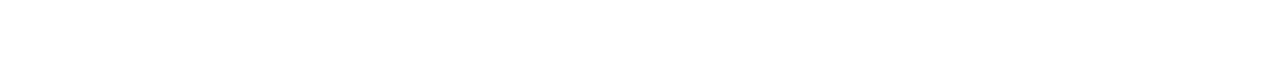 Support for parents and carers to keep their children safe online includes:Internet Matters for support for parents and carers to keep their children safe onlineLondon Grid for Learning for support for parents and carers to keep their children safe onlineNet Aware for support for parents and carers from the NSPCCParent Info for support for parents and carers to keep their children safe onlineThinkuknow for advice from the National Crime Agency to stay safe onlineUK Safer Internet Centre advice for parents and carers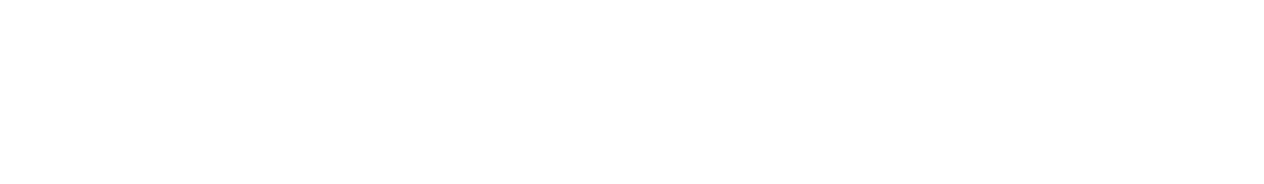 Parents/carers should encourage students who are working online to do so in a shared space where possible, to keep webcams covered and not stream live images of themselves or others online.Remote Working and Use of TechnologyWhilst working remotely during the coronavirus outbreak, it is important to note that personal data must at all times continue to be processed and stored in accordance with Data Protection principles.You should not use personal devices to communicate with pupils or their families, store personal data on personal devices or download and use apps onto work or personal devices (phones/laptops/tablet computers) without express authorisation from the Executive Headteacher.Looked After ChildrenThe school will continue to work with and support children’s social workers and the local authority virtual school head (VSH) for looked-after and previously looked-after children.Peer-on-peer and domestic abuseAll stakeholders should be alert to the increased risk of peer on peer abuse and domestic violence that can result from isolation and lockdown, and report concerns promptly.Hub settings or coloration with other schoolsIn the event of the school collaborating with other schools to cluster children and/or staff from multiple settings in one place, the principles in Keeping Children Safe In Education (KCSIE) continue to apply. In particular, the school which is acting as the hub in the cluster should continue to provide a safe environment, keep children safe and ensure staff and volunteers have been appropriately checked and risk assessments carried out as required.It is important that all staff and volunteers are aware of the revised arrangements in this annex to the policy, and are kept up to date as it is revised. The Child Protection Policy and this annex will continue to be made available publicly.Turney SchoolLansdowne SchoolSafeguarding LeaderJo ToveySafeguarding LeadNikki Mitchell07591201745075912017450748491505007484915050Deputy SafeguardingMagdalena KarpikDeputy SafeguardingJon JuckesLead0758725614807587256148Lead07494 89651007494 896510Deputy SafeguardingLinda AdamsDeputy SafeguardingLinda AdamsLead07467958914Lead07467958914LambethSouthwarkCroydon020 7926 5555020 7525 1921020 7525 1921020 8255 2888020 8255 2888WandsworthGreenwichMerton020  8871  6622  (out  of  hours:020 8854 8888020 8854 8888020 8545 4226020 8545 4226020 8871 6000)